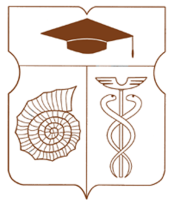 СОВЕТ ДЕПУТАТОВмуниципального округа АКАДЕМИЧЕСКИЙРЕШЕНИЕ__ 27 октября 2022 года __ № __ 05-09-2022 __Об оплате целевого взноса в Ассоциацию «Совет муниципальных образований города Москвы» на 2022 годРуководствуясь Федеральным законом от 06.10.2003 №131-ФЗ «Об основных принципах организации местного самоуправления в Российской Федерации», Законом города Москвы от 06.10.2002 №56 «Об организации местного самоуправления в городе Москве», п.5 ст.7 Устава Ассоциации «Совет муниципальных образований города Москвы», п.6.1 Протокола заседания Президиума Совета муниципальных образований города Москвы от 09.12.2019 №7, в целях реализации целевой программы Ассоциации «Совет муниципальных образований города Москвы» «Реализация отдельных мероприятий по выпуску (изданию) бюллетеня «Московский муниципальный вестник», Совет депутатов муниципального округа Академический решил:Поручить аппарату муниципального округа Академический оплатить целевой взнос в Ассоциацию «Совет муниципальных образований города Москвы» на 2022 год в сумме 40 000 (сорок тысяч) рублей.Опубликовать настоящее решение в бюллетене «Московский муниципальный вестник» и на официальном сайте муниципального округа Академический www.moacadem.ru. Настоящее Решение вступает в силу со дня его принятия.Контроль за выполнением настоящего решения возложить главу муниципального округа Академический Ртищеву Ирину Александровну.Результаты голосования: «За» - 8 «Против» - 0 «Воздержались» - 0Глава муниципального округа Академический                                            		             Ртищева И.А. 